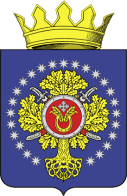 УРЮПИНСКИЙ МУНИЦИПАЛЬНЫЙ РАЙОНВОЛГОГРАДСКОЙ ОБЛАСТИУРЮПИНСКАЯ  РАЙОННАЯ  ДУМАР  Е  Ш  Е  Н  И  Е03 декабря 2020  года	                 №  12/159Об избрании главы Урюпинского муниципального районаВолгоградской области        Рассмотрев предложенные конкурсной комиссией кандидатуры на должность главы Урюпинского муниципального района Волгоградской области, в соответствии с пунктом 1 части 2 статьи 36 Федерального закона от 6 октября 2003 года № 131-ФЗ «Об общих принципах организации местного самоуправления в Российской Федерации», частью 4 статьи 2 Закона Волгоградской области от 29 мая 2014 года № 70-ОД «О некоторых вопросах формирования органов местного самоуправления в Волгоградской области», статьей 26 Устава Урюпинского муниципального района Волгоградской области», Положением о порядке проведения конкурса по отбору кандидатур на должность главы Урюпинского муниципального района Волгоградской области», утвержденным решением Урюпинской районной Думы от 31 августа 2020 года № 133, Урюпинская районная Дума РЕШИЛА:        1. Избрать главой Урюпинского муниципального района Волгоградской области сроком на пять лет Максимова А.Ю.         2. Принять присягу главы Урюпинского муниципального района Волгоградской области Максимова А.Ю. (прилагается).        3. Днем вступления Максимова А.Ю. в должность главы Урюпинского муниципального района Волгоградской области считать 03 декабря 2020 года.                4. Настоящее решение вступает  в силу с даты его принятия.        5. Опубликовать настоящее решение в информационном бюллетене администрации Урюпинского муниципального района «Районные ведомости».            ПредседательУрюпинской районной Думы                                                   Т.Е. Матыкина                                                                                                    Приложение к решению                                                                                              Урюпинской  районной  Думы                                                                                           от 03 декабря 2020 года № 12/159 ПРИСЯГАГЛАВЫ УРЮПИНСКОГО МУНИЦИПАЛЬНОГО РАЙОНА ВОЛГОГРАДСКОЙ ОБЛАСТИЯ, Максимов Андрей Юрьевич, вступая в должность главы Урюпинского муниципального района Волгоградской области, обязуюсь:- осуществлять предоставленную мне власть в строгом соответствии с законами Российской Федерации, законами Волгоградской области, Уставом Урюпинского муниципального района;- добросовестно и профессионально исполнять возложенные на меня высокие полномочия, использовать все мои силы, знания и опыт в целях экономического и социального развития Урюпинского района, улучшения качества жизни его населения;- заботиться о сохранении исторического, культурного и духовного наследия района;- в своих действиях руководствоваться принципами законности, справедливости, беспристрастности и честности, гражданского и межнационального согласия;- достойно и верно служить интересам жителей Урюпинского района, не допуская ограничения конституционных прав и свобод граждан Российской Федерации.            03 декабря 2020 года__________________                                            А.Ю. Максимов                          (подпись)      